Утвержден Постановлением  администрации Китовского  сельского  поселения   от 20.08.2012 года №89(с изменениями  от 26.07.2016г.  пост.149)АДМИНИСТРАТИВНЫЙ РЕГЛАМЕНТ
Администрации Китовского сельского поселения
Шуйского муниципального района
предоставление муниципальной услуги:«Выдача ордеров на производство земляных работ»1.Общие положения1. Административный регламент предоставления муниципальной услуги «Выдача разрешений на строительство в случаях, предусмотренных Градостроительным кодексом Российской Федерации» (далее по тексту - Регламент) разработан в соответствии с Федеральным законом от 27.07.2010 №210-ФЗ «Об организации предоставления государственных и муниципальных услуг».	 1.2.Цель разработки Регламента: реализация права граждан на обращение в органы местного самоуправления и повышение качества рассмотрения таких обращений Администрацией Китовского сельского поселения, создание комфортных условий для получения муниципальной услуги, снижение административных барьеров, достижение открытости и прозрачности работы органов власти.	1.3.Регламент устанавливает требования к предоставлению муниципальной услуги «Выдача ордеров на производство земляных работ», определяет сроки и последовательность действий (административные процедуры) при рассмотрении обращений граждан	1.4.Получателями муниципальной услуги (далее - Заявители) могут быть застройщики - физические или юридические лица, в том числе граждане, зарегистрированные в установленном порядке в качестве индивидуальных предпринимателей, а также их законные представители, действующие на основании доверенности.	1.5.Получателями муниципальной услуги (далее - Заявители) могут быть застройщики - физические или юридические лица, в том числе граждане, зарегистрированные в установленном порядке в качестве индивидуальных предпринимателей, а также их законные представители, действующие на основании доверенност                                           Порядок предоставления муниципальной услуги        2. Стандарт предоставления муниципальной услуги      2.1 Наименование муниципальной услуги, порядок предоставления которой определяется Регламентом: «Выдача ордеров на производство земляных работ» (далее по тексту - муниципальная услуга).	2.2.Наименование органа, предоставляющего муниципальную услугу:Услуга предоставляется администрацией Китовского сельского поселения, непосредственно отделом по имуществу и земельным вопросам администрации Китовского сельского поселения (далее - Отдел администрации).Место нахождения и почтовый адрес Администрации: 155927 Ивановская область Шуйский район село Китово ул.Севсрная д.2телефон: 8(49351) 35-189,35-186,адрес электронной почты: E-mail: kitovol@Rambler.ru             2.3.Результатом предоставления муниципальной услуги является:выдача ордера на производство земляных работ;2.4. Сроки предоставления муниципальной услуги.в течение 10 дней со дня регистрации в Администрации заявления о выдаче ордела.Условия и сроки выполнения отдельных административных процедур представлены в соответствующих разделах Регламента.        2.5.Правовые основания для предоставления муниципальной услуги Конституция Российской Федерации;Федеральный закон от 27.07.2010 № 210-ФЗ «Об организации предоставления государственных и муниципальных услуг»;Федеральный закон от 2.05.2006 № 59-ФЗ «О порядке рассмотрения обращений граждан Российской Федерации»;Федеральный  Закон от 24.11.1995  №181-ФЗ  «О  социальной  защите  инвалидов  в  Российской Федерации»Правила благоустройства территории Китовского сельского поселения;Устав Китовского сельского поселения;Исчерпывающий перечень документов, необходимых в соответствии с законодательными или иными нормативными правовыми актами для предоставления муниципальной услуги:Заявление о предоставлении муниципальной услуги (Приложение № 1 к административному регламенту);Чертежи проектной документации или схемы;Проект производства работ, согласованный с заинтересованными службами;Схему производства работ, согласованную с владельцами подземных и надземных инженерных сетей и землепользователей.Требовать от заявителей иные документы, не предусмотренные данным пунктом административного регламента, не допускается.Перечень документов, необходимых для предоставления муниципальной услуги, можно получить у начальника Отдела, непосредственно предоставляющего муниципальную услугу.Заявление о предоставлении муниципальной услуги заполняется заявителем разборчиво, подписывается лично заявителем, заявление оформляется в одном экземпляре исправления и подчистки в заявлении и документах не допускаются, документы не должны быть исполнены карандашом, не должны иметь серьезных повреждений, наличие которых не позволяет однозначно истолковать их содержание.2.7.Основания для отказа в приеме документов, необходимых для предоставления муниципальной услуги:несоответствие заявления о выдаче ордера установленной форме;текст письменного обращения не поддается прочтению, в том числе фамилия / наименование юридического лица и почтовый адрес Заявителя.В случае если отказ в приеме и рассмотрении документов, подаваемых Заявителем в целях получения ордера, дается специалистом Администрации в ходе личного приема, основания такого отказа разъясняются Заявителю начальником Отдела администрации в устной форме непосредственно на личном приеме (письменный ответ не изготавливается).В случае, если основания к отказу в приеме и рассмотрении документов выявляются в ходе рассмотрения письменного обращения Заявителя, поступившего в приемную Администрации, основания отказа разъясняются Заявителю в письменном ответе.2.8.Перечень оснований для приостановления, либо отказа в предоставлении муниципальной услуги.Приостановление или мотивированный отказ в предоставлении муниципальной услуги в письменном виде направляется заявителю в срок, не превышающий 2 дней со дня регистрации заявления.Предоставление услуги может быть приостановлено в следующих случаях:при некомплектности представляемой документации;при отсутствии согласований разделов проектной документации о сетях инженерно-технического обеспечения с владельцами подземных и надземных инженерных сетей;при отсутствии согласованной схемы производства земляных работ с владельцами подземных и надземных инженерных сетей и землепользователями;при обнаружении на месте производства земляных работ подземных и надземных инженерных сетей, не отраженных на чертежах и материалах топографической съемки,при представлении заявки неустановленной формы.Заявителю может быть отказано в предоставлении услуги по следующим основаниям:при отсутствии утвержденной в установленном порядке проектной документации;при отсутствии согласований производства земляных работ с владельцами подземных и надземных инженерных сетей и землепользователями.Решение об отказе в предоставлении муниципальной услуги должно содержать основания отказа с обязательной ссылкой на нарушения, предусмотренные настоящим пунктом.Решение об отказе в предоставлении муниципальной услуги может быть обжаловано заявителем в судебном порядке.2.9.Муниципальная услуга предоставляется на безвозмездной основе.         2.10.Сроки предоставления муниципальной услуги.         2.10.1.Информирование и консультирование граждан по вопросупредоставления муниципальной услуги осуществляется в течение 10 минут.         2.10.2.Максимальное время приема и регистрации документов от заявителя, составляет не более 15 минут.        2.10.3.Обращения заявителя регистрируются специалистом Администрации, ответственным за предоставление муниципальной услуги.Предельный срок регистрации обращения - 1 день. Обращения рассматриваются специалистом Администрации, ответственным за предоставление муниципальной услуги с учетом времени, необходимого для подготовки ответа за подписью Главы Администрации Китовского сельского поселения в срок, не превышающий 10 дней со дня регистрации обращения.         2.10.4.Время ожидания заявителя в очереди не может превышать 20 минут.При отсутствии очереди заявитель принимается незамедлительно. При ожидании в очереди во время подачи и получении документов заявителем, внеочередным правом пользуется льготная категория граждан, определенная действующим законодательством.         2.10.5.Время ожидания заявителя в очереди не может превышать 20 минут.При отсутствии очереди заявитель принимается незамедлительно. При ожидании в очереди во время подачи и получении документов заявителем, внеочередным правом пользуется льготная категория граждан, определенная действующим законодательством.2.11.Предельный срок регистрации обращения -	1 день. Обращениярассматриваются специалистом Администрации, ответственным за предоставление муниципальной услуги с учетом времени, необходимого для подготовки ответа за подписью Главы Китовского сельского поселения в срок, не превышающий 10 дней со дня регистрации обращения.2.12. Требования к местам предоставления услуги.2.12.1.Помещения должны соответствовать санитарно-эпидемиологическим правилам и нормам.2.12.2. В месте предоставления муниципальной услуги на видном месте размещаются схемы расположения средств пожаротушения и путей эвакуации заявителей и работников. 2.12.3. В целях обеспечения условий доступности для инвалидов:- помещения для предоставления услуг должны быть оборудованы пандусами, специальными ограждениями и перилами;- помещения должны находиться на нижних этажах здания;- на прилегающей к зданию территории  должны быть оборудованы места для парковки  специальных автотранспортных средств   инвалидов (не менее одного места), которые не должны занимать иные транспортные средства;- должна быть обеспечена возможность  для инвалидов  самостоятельно    или    с   помощью    сотрудников, предоставляющих услуги, передвигаться по территории, на которой расположены объекты для предоставления услуг, входа в такие объекты и выхода из них;- должно быть обеспечено удобное  размещение в помещении оборудования   и  носителей   информации, необходимых для обеспечения беспрепятственного доступа инвалидов к объектам и услугам с учетом ограничений их жизнедеятельности;- при необходимости должна быть обеспечена возможность дублирования необходимой  для  инвалидов  звуковой  и  зрительной информации, а также надписей, знаков и иной текстовой и зрительной информации.2.12.4. Здание и помещение, в которых предоставляется муниципальная услуга, содержат секторы для информирования, ожидания и приема заявителей.Сектор ожидания оборудуется местами для сидения, а также столами для возможности оформления и заполнения документов. Секторы для информирования заявителей оборудуются информационными стендами.На информационном стенде в здании администрации Китовского сельского поселения размещаются следующие информационные материалы:- полное наименование исполнителя муниципальной услуги, адрес, номера телефонов и факса, график работы, приема, адрес электронной почты;- сведения о перечне предоставляемых муниципальных услуг;-порядок обжалования действий (бездействия) и решений, осуществляемых (принятых) в ходе предоставления муниципальной услуги;-перечень документов, которые заявитель представляет для предоставления муниципальной услуги;- образцы заполнения документов;- административный регламент;- извлечения из законодательных и иных нормативных правовых актов, содержащих нормы, регулирующие деятельность по предоставлению муниципальной услуги;- основания для отказа в предоставлении муниципальной услуги.Информационные стенды должны быть максимально заметны, хорошо просматриваемы и функциональны, оборудованы карманами формата А4, в которых размещены информационные листки.Текст материалов, размещаемых на стендах, печатается удобным для чтения шрифтом, основные моменты и наиболее важные места выделены.Информация о порядке предоставления муниципальной услуги является открытой и общедоступной».Показатели доступности и качества муниципальной услуги.  	       2.13.1. Показателями доступности муниципальной услуги являются:	- удобное местоположение администрации, обеспечение удобного и свободного подхода для посетителей и подъезда для транспорта, обеспечение освещения и уборки прилегающей территории, удобный график работы;    - осуществление публичного информирования о порядке предоставления муниципальной услуги посредством привлечения средств массовой информации, а также путем размещения информации в информационно-телекоммуникационной сети Интернет, на официальном Интернет-сайте администрации, а также на информационных стендах;     - содержание информации о местонахождении, контактных телефонах (телефонах для справок), адресах электронной почты на официальном Интернет-сайте администрации Китовского сельского поселения;          - возможность направления заявления в администрацию Китовского сельского поселения по электронной почте;         - возможность сопровождения инвалидов, имеющих стойкие расстройства функции зрения и самостоятельного передвижения, и оказание им помощи на объектах предоставления услуг;-  допуск на объекты  сурдопереводчика   и     тифлосурдопереводчика;- допуск на объекты собаки-проводника при наличии документа, подтверждающего ее специальное обучение, выданного в соответствии с приказом Министерства труда и социальной защиты Российской Федерации от 22.06.2015 № 386н;-  возможность посадки в транспортное средство и высадки из него перед входом в объекты, в том числе с использованием кресла-коляски и при необходимости с помощью сотрудников, предоставляющих услуги;- оказание сотрудниками, предоставляющими услуги, иной  необходимой инвалидам помощи в преодолении барьеров, мешающим получению услуг и использованию объектов наравне с другими лицами;- обеспечение условий  доступности для инвалидов по зрению официального сайта  Китовского сельского поселения в сети «Интернет».- Информация по вопросам предоставления муниципальной услуги предоставляется работниками администрации:- в личной беседе с исполнителем муниципальной услуги - даются устные разъяснения;- по письменному обращению - направляется письменный ответ;- посредством размещения на информационных стендах и в сети Интернет».  Показателями качества муниципальной услуги являются:точность предоставления муниципальной услуги;профессиональная подготовка специалистов Администрации;строгое соблюдение сроков предоставления муниципальной услуги.2.14.. Информация о правилах предоставления муниципальной 'слуги размещается на официальном сайте Китовского сельского  поселенияНа официальном Сайте Администрации размещается следующая информация о предоставлении муниципальной услуги:текст настоящего Регламента (полная версия);Краткая информация о предоставляемой муниципальной услуге размещается- на стенде «Информация» по месту нахождения Многофункционального центра предоставления государственных и муниципальных услуг в Ивановской областиДанная информация должна содержать следующее:график работы начальника Отдела;информацию о порядке предоставления муниципальной услуги;перечень документов, предоставляемых получателем муниципальной услуги;образцы заполнения форм документов для получения муниципальной услуги;извлечения из нормативных правовых актов по вопросам предоставления муниципальной услуги;порядок обжалования решений, действий или бездействия должностных лиц, предоставляющих муниципальную услугу;блок-схема предоставления муниципальной услуги.2.15. Консультации по вопросам предоставления муниципальной услуги, принятие заявлений осуществляются начальником отдела по имуществу и земельным вопросам администрации	Китовского сельского поселения, на которого возложенысоответствующие функции по адресу Ивановская область Шуйский район с.Китово ул.Северная д.2График приема граждан начальником отдела по имуществу и земельным вопросам:Вторник, пятница 10.00 - 13.00, 14.00-16.00Телефон для справок : (49351) 35-186,35-1892.16. Предоставление муниципальной услуги в электронной форме осуществляется на Портале государственных и муниципальных услуг по адресу: http://www.gosuslugi.ru/.3.Состав, последовательность и сроки выполнении административных процедур, требования к порядку их выполненияПроцедура по предоставлению муниципальной услуги включает в себя следующие административные действия:Первичный приём документов для получения муниципальной услуги от заявителя.Начальник отдела Администрации принимает пакет документов и осуществляет проверку заявления и прилагаемых к нему документов на:правильность оформления заявления;-соответствие заявителя требованиям, указанным в п. 1.5 настоящего административного регламента;комплектность представленных документов в соответствии с п.2.2, настоящего регламента;отсутствие в заявлении и прилагаемых к заявлению документах неоговоренных исправлений, серьезных повреждений, не позволяющих однозначно истолковать их содержание, подчисток либо приписок, зачеркнутых слов;отсутствие в заявлении и прилагаемых к заявлению документах записей, выполненных карандашом.При установлении фактов несоответствия заявления и (или) прилагаемых документов установленным настоящим пунктом требованиям специалист уведомляет заявителя о наличии препятствий дтя рассмотрения заявления, объясняет заявителю содержание выявленных недостатков и предлагает принять меры по их устранению.После проверки документов специалист на лицевой стороне заявления в левом нижнем углу ставит отметку (свою подпись, расшифровку подписи и дату) о соответствии документов предъявляемым настоящим пунктом требованиям.Если имеются основания для отказа в приеме заявления, но заявитель настаивает на его принятии, специалист делает запись на оборотной стороне заявления о наличии оснований для отказа в рассмотрении заявления. Указав конкретные причины и в течение 2 (двух) рабочих дней, после регистрации заявления направляет заявителю письменное уведомление об отказе в рассмотрении заявления с указанием причин отказа и возможностей их устранения, которое подписывается Главой Китовского сельского  поселения.Уведомление об отказе в рассмотрении заявления передается лично заявителю или его законному представителю, либо направляется заявителю по почте по адресу, указанному в заявлении.Рассмотрение представленных документов.Начальник отдела Администрации в течение 7 рабочих дней со дня получения документов проводит проверку достоверности представленных документов.В случае выявления противоречий, неточностей в представленных на рассмотрение документах либо факта их недостоверности, специалист уведомляет заявителя о приостановлении процедуры предоставления услуги, ясно излагает противоречия, неточности, называет недостоверные данные и указывает на необходимость устранения данных недостатков в срок, не превышающий 3 рабочих дней со дня уводомления. В случае если в течение 3 рабочих дней указанные замечания не устранены, специалист готовит письменный отказ в предоставлении услуги, который подписывается Главой Администрации.Принятие решения о предоставлении муниципальной услуги.В случае соответствия представленных документов всем требованиям, установленным настоящим регламентом специалист оформляет ордер на проведение земляных работ (приложение 2 к административному регламенту), Глава Китовского  сельского  поселения, а в случае отсутствия Главы - лицо, его замещающее подписывает ордер к заверяет его печатью.При авариях (повреждениях) на подземных инженерных сетях, требующих немедленного устранения, ордер на производство земляных работ оформляется незамедлительно, после предоставления заявления и согласованной схемы производства работ в адрес Администрации.Выдача ордера на производство земляных работ Заявителю.Начальник отдела в течение одного рабочего дня после подписашя ордера на производство земляных работ уведомляет заявителя о готовности данного документа устно по телефону.Заявителю или его законному представителю выдается ордер на производство земляных работ под роспись в журнале регистрации ордеров на производство земляных работ, который находится в Администрации поселения.Оформление отказа в предоставлении муниципальной услуги.В случаях, установленных в п.2.6, настоящего регламента, специалист информирует заявителя по телефону о причине отказа в предоставлении муниципальной услуги и готовит в течение 2 рабочих дней письменное уведомление об отказе в предоставлении услуги.Письменное уведомление об отказе в предоставлении муниципальной услуги должно содержать основания отказа с указанием возможностей их устранения и может быть обжаловано заявителем в судебном порядке.                 4.Формы и порядок контроля за исполнением муниципальной функцииТекущий контроль за соблюдением и исполнением начальникам отела по имуществу и земельным вопросам администрации Китовского сельского поселения последовательности действий, определенных настоящим Регламентом, осуществляется Главой администрации Китовского сельского поселения.Начальник отдела, принимающий участие в предоставлении муниципальной услуги, несет персональную ответственность за соблюдение сроков и порядка приема документов, предоставляемых Заявителями, за полноту, грамотность и доступность проведенного консультирования, за правильность выполнения процедур, установленных настоящим Регламентом.Контроль за полнотой и качеством исполнения муниципальной услуги включает в себя проведение проверок, выявление и устранение нарушений порядка регистрации и рассмотрения заявлений и документов, подготовку ответов на обращения Заявителей, содержащие жалобы на решения, действия (бездействие) должностных лиц.По результатам проведенных проверок, в случае выявления нарушений прав Заявителей, осуществляется привлечение виновных лиц к ответственности в соответствии с законодательством Российской Федерации.5.Досудебный (внесудебный) порядок обжалования решений и действий (бездействия) органа, предоставляющего муниципальную услугу, а также должностных лиц или муниципальных служащихЖалоба на действие (бездействие) или решение, принятое Отделом, подается в вышестоящий орган - Администрацию Китовского сельского поселения, в письменной форме на бумажном носителе, или посредством направления электронного письма.Жалоба может быть направлена по почте, через многофункциональный центр, с использованием информационно-телекоммуникационной сети «Интернет», официального сайта органа, предоставляющего муниципальную услугу, единого портала государственных и муниципальных услуг либо регионального портала государственных и муниципальных услуг, а также может быть принята при личном приеме в соответствии с графиком приема.График приема: понедельник среда 09.00-13.00,14.00-16.00Заявитель может обратиться с жалобой на действие (бездействие) или решение, принятое Отделом при предоставлении муниципальной услуги, в том числе в следующих случаях:нарушение срока регистрации запроса заявителя о предоставлении муниципальной услуги;нарушение срока предоставления муниципальной услуги;требование у заявителя документов, не предусмотренных нормативными правовыми актами Российской Федерации, нормативными правовыми актами субъектов Российской Федерации, муниципальными правовыми актами для предоставления муниципальной услуги;отказ в приеме документов, предоставление которых предусмотрено нормативными правовыми актами Российской Федерации, нормативными правовыми актами субъектов Российской Федерации, муниципальными правовыми актами для предоставления муниципальной услуги, у заявителя;отказ в предоставлении муниципальной услуги, если основания отказа не предусмотрены федеральными законами и принятыми в соответствии с ними иными нормативными правовыми актами Российской Федерации, нормативными правовыми актами субъектов Российской Федерации, муниципальными правовыми актами;затребование с заявителя при предоставлении муниципальной услуги платы, не предусмотренной нормативными правовыми актами Российской Федерации, нормативными правовыми актами субъектов Российской Федерации, муниципальными правовыми актами;отказ органа, предоставляющего муниципальную услугу, должностного лица органа, предоставляющего муниципальную услугу, в исправлении допущенных опечаток и ошибок в выданных в результате предоставления муниципальной услуги документах либо нарушение установленного срока таких исправлений.Жалоба должна содержать:наименование органа, предоставляющего муниципальную услугу, должностного лица органа, предоставляющего муниципальную услугу, либо муниципального служащего, решения и действия (бездействие) которых обжалуются;фамилию, имя, отчество (последнее - при наличии), сведения о месте жительства заявителя - физического лица либо наименование, сведения о месте нахождения заявителя - юридического лица, а также номер (номера) контактного телефона, адрес (адреса) электронной почты (при наличии) и почтовый адрес, по которым должен быть направлен ответ заявителю;сведения об обжалуемых решениях и действиях (бездействии) органа, предоставляющего муниципальную услугу, должностного лица органа, предоставляющего муниципальную услугу, либо муниципального служащего;доводы, на основании которых заявитель не согласен с решением и действием (бездействием) органа, предоставляющего муниципальную услугу, должностного лица органа, предоставляющего муниципальную услугу, либо муниципального служащего. Заявителем могут быть представлены документы (при наличии), подтверждающие доводы заявителя, либо их копии.При обращении с устной жалобой ответ на нее с согласия Заявителя может быть дан устно в ходе личного приема, осуществляемого уполномоченным должностным лицом Администрации Китовского сельского поселения. В остальных случаях дается письменный ответ по существу поставленных в жалобе вопросов.Жалоба, поступившая в орган, предоставляющий муниципальную услугу, подлежит рассмотрению должностным лицом, наделенным полномочиями по рассмотрению жалоб, в течение пятнадцати рабочих дней со дня ее регистрации, а в случае обжалования отказа органа, предоставляющего муниципальную услугу, должностного лица органа, предоставляющего муниципальную услугу, в приеме документов у заявителя либо в исправлении допущенных опечаток и ошибок или в случае обжалования нарушения установленного срока таких исправлений - в течение пяти рабочих дней со дня ее регистрации.5.6 По результатам рассмотрения жалобы орган, предоставляющий муниципальную услугу, принимает одно из следующих решений:удовлетворяет жалобу, в том числе в форме отмены принятого решения, исправления допущенных органом, предоставляющим муниципальную услугу, опечаток и ошибок в выданных в результате предоставления муниципальной услуги документах, возврата заявителю денежных средств, взимание которых не предусмотрено нормативными правовыми актами Российской Федерации, нормативными правовыми актами субъектов Российской Федерации, муниципальными правовыми актами, а также в иных формах;отказывает в удовлетворении жалобы.Не позднее дня, следующего за днем принятия решения, заявителю в письменной форме и по желанию заявителя в электронной форме направляется мотивированный ответ о результатах рассмотрения жалобы.Приложение 1к регламенту по предоставлению муниципальной услуги «Выдача ордеров на проведение земляных работ» Главе Китовского сельского поселения______________________________________________(Ф.И.О. гражданина, паспортные данные или ______________________________________________наименование организации, должность,______________________________________________Ф.И.О. руководителя) (адрес проживания и регистрации) 
______________________________________________(контактный телефон)ЗаявлениеПрошу выдать ордер на производство земляных работ, связанных с изменением благоустройства в пределах земельного участка, предоставленного для целей строительства (указать состав работ - "работы, предшествующие строительству" или "работы,   производящиеся по окончании строительства" с расшифровкой видов работ) (указать наименование объекта, адрес) Работы будут производиться подрядным (хозяйственным) способом в соответствии с договоромНачало работ	окончание    работ    _____________________________________________________________________(должность) (подпись) (расшифровка подписи) Приложение 2К регламенту по предоставлению муниципальной Услуги «Выдача ордеров на проведение земляных работ»БЛОК-СХЕМА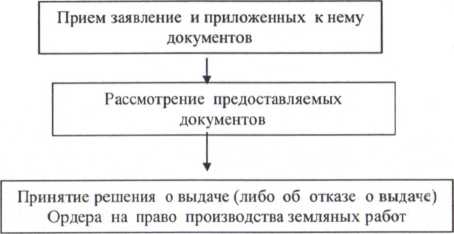        Полный комплект       документов	                                    Неполный комплект                                                                                                  документовПодготовка, утверждение иОтправляется мотивированныйвыдача ордера на производствоотказ в выдаче ордера наземляных работпроизводство земляных работ